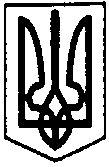 ПЕРВОЗВАНІВСЬКА СІЛЬСЬКА РАДАКРОПИВНИЦЬКОГО  РАЙОНУ КІРОВОГРАДСЬКОЇ ОБЛАСТІ_______________СЕСІЯ ВОСЬМОГО СКЛИКАННЯПРОЕКТ  РІШЕННЯвід « »  _________2019 року   	                                                                № 	                                                      с. ПервозванівкаПро затвердження проекту землеустроюта передачу земельної ділянки в оренду Керуючись п. 34 ч.2 ст.26, Закону України «Про місцеве самоврядування в Україні» ст.12, 122 Земельного кодексу України, та заслухавши заяву селянського (фермерського ) господарства « Землероб» від  13.03.2019 року , сесія сільської радиВИРІШИЛА:1.Затвердити селянському (фермерському ) господарству «Землероб» проект землеустрою щодо відведення земельної ділянки в оренду терміном на 49 (сорок дев’ять ) років  загальною площею 0,1449 га, у тому числі по угіддях: 0,1449 га . для ведення товарного сільськогосподарського виробництва із земель сільськогосподарського призначення, кадастровий номер земельної ділянки 3522587600:51:000:0223, (код класифікації видів цільового призначення земель – 01.01.), що перебувають у комунальній власності в запасі, за адресою: с.Федорівка  вулиця Леоніда Кравчука ,75  Кропивницького  району, Кіровоградської області.2.Передати селянському (фермерському ) господарству «Землероб»  земельну ділянку в оренду терміном на 49 (сорок дев’ять ) років  загальною площею 0,1449 га, у тому числі по угіддях: 0,1449 га, для ведення товарного сільськогосподарського виробництва із земель сільськогосподарського призначення, кадастровий номер земельної ділянки 3522587600:51:000:0223, (код класифікації видів цільового призначення земель – 01.01.), що перебувають у комунальній власності в запасі, за адресою: с.Федорівка  вулиця Леоніда Кравчука ,75  Кропивницького  району, Кіровоградської області.3.Здійснити державну реєстрацію права власності на земельну ділянку відповідно до вимог чинного законодавства.4.Контроль за виконанням даного рішення покласти на постійну комісію сільської ради з питань земельних відносин, екології, містобудування та використання природних ресурсів. Сільський голова                                                                                   П.МУДРАК